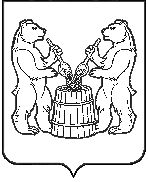 АДМИНИСТРАЦИЯ УСТЬЯНСКОГО МУНИЦИПАЛЬНОГО РАЙОНААРХАНГЕЛЬСКОЙ  ОБЛАСТИПОСТАНОВЛЕНИЕот 15 июня 2022 года  № 1131р.п. ОктябрьскийО внесении изменений в муниципальную программу «Молодежь Устьянского района»В соответствии со статьей 179 Бюджетного кодекса Российской Федерации, Постановлением администрации муниципального образования «Устьянский муниципальный район» № 391 от 2 марта 2022 года «Об утверждении Порядка разработки и реализации и оценки эффективности муниципальных программ муниципального образования «Устьянский муниципальный район»,   в связи с изменением финансового обеспечения администрация муниципального образования  «Устьянский муниципальный район»ПОСТАНОВЛЯЕТ:Утвердить изменения в муниципальную программу муниципального образования «Устьянский муниципальный район» «Молодежь Устьянского района», утвержденную постановлением администрации муниципального образования «Устьянский муниципальный район» от 14 ноября  2019 года № 1455, согласно приложению №1.Настоящее постановление разместить на официальном сайте администрации Устьянского муниципального района и в АИС «ГАС Управление»Контроль  за   исполнением   настоящего   постановления   оставляю за собой.Настоящее постановление вступает в силу со дня его подписания.Исполняющий обязанностиглавы Устьянского муниципального  района                              О.В.МемноноваПриложение №1 к постановлению администрациимуниципального образования «Устьянский муниципальный район» № 1131  от 15 июня 2022  годаИЗМЕНЕНИЯ в муниципальную программу муниципального образования «Устьянский муниципальный район» «Молодежь Устьянского района» В паспорте Программы пункты, касающиеся объемов и источников финансирования программы изложить в следующей редакции:2.    В разделе 3 Программы «Ресурсное обеспечение программы»:       Общий объем финансирования Программы изложить в следующей редакции.Общий объем финансирования Программы  составляет3 493 065,00 рублей, в том числе:средства федерального бюджета – 0,00 рублей;                  средства областного бюджета     – 272 400,00 рублей;	средства районного бюджета     - 1 044 030,00 рублей;внебюджетные источники   - 2 176 635,00 рублей.3. В разделе 3 Программы «Ресурсное обеспечение программы» Таблицу «Распределение объемов  финансирования программы по годам» изложить в следующей редакции:Рублей 4. Перечень мероприятий муниципальной программы «Молодежь Устьянского района» изложить в новой редакции (Приложение 2)Объемы и источники финансирования программыОбщий объем финансирования Программы  составляет3 493 065,00 рублей, в том числе:средства федерального бюджета – 0,00 рублей;                  средства областного бюджета     – 272 400,00 рублей;	средства районного бюджета   - 1 044 030,00 рублей;внебюджетные источники       - 2 176 635,00 рублей.Источники финансированияОбъемы финансирования, в том числе по годам (руб.)Объемы финансирования, в том числе по годам (руб.)Объемы финансирования, в том числе по годам (руб.)Объемы финансирования, в том числе по годам (руб.)Объемы финансирования, в том числе по годам (руб.)Объемы финансирования, в том числе по годам (руб.)Источники финансированиявсего 20202021202220232024общий объем средств3 493 065,002 296 635,00487 030,00331 400,00189 000,00189 000,00в том числе:федеральный бюджет0,000,000,000,000,000,00областной бюджет272 400,000,00150 000,00122 400,000,000,00районный бюджет1 044 030,00120 000,00337 030,00209 000,00189 000,00189 000,00внебюджетные2 176 635,002 176 635,000,000,000,000,00